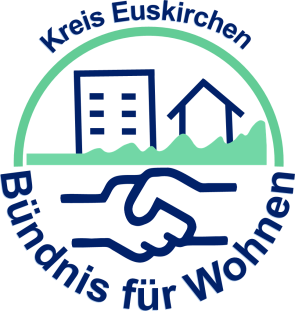 AnKreisverwaltung EuskirchenDer Landrat Abteilung 60Jülicher Ring 3253879 Euskirchen				Letter of Intent„Bündnis für Wohnen im Kreis Euskirchen“Der Kreis Euskirchen konnte in den jüngsten Jahren in weiten Teilen eine steigende Bevölkerung verzeichnen und stellt somit einen attraktiven Wohnstandort für verschiedene Bevölkerungsgruppen dar. Gleichwohl liegen wachsende, stagnierende und schrumpfende Gebiete in kleinteiliger Form nebeneinander, oft innerhalb einer Kommune. Der Bestand an bezahlbarem Wohnraum nimmt in den letzten Jahren stetig ab, sodass bereits heute das Angebot der Nachfrage nicht gerecht wird. Hinzu kommt ein sich ändernder Bedarf an Wohnraum während der unterschiedlichen Lebensphasen eines Menschen und nicht zuletzt der sich ändernde Bedarf vor dem Hintergrund des demografischen Wandels. All diese Beobachtungen erfordern eine gemeinsame, transparente und nachhaltige Auseinandersetzung mit dem Thema: Wie kann Wohnraum für alle geschaffen werden? Wie lassen sich bezahlbare Mieten gewährleisten? Wie kann Bauland in den Kommunen effektiv bereitgestellt werden? Wie kann der öffentlich geförderte Wohnraum in der Fläche attraktiver gestaltet werden? Wie können Wohnungen effektiv umgebaut/modernisiert/renoviert werden?Diese und viele weitere Fragen sollen während des Prozesses zum „Bündnis für Wohnen“ gemeinsam erarbeitet und beantwortet werden. Ebenso sollen die in der 1. Auftaktveranstaltung am 08. Oktober 2018 in Zülpich benannten, vielfältigen Herausforderungen im Kreis Euskirchen näher betrachtet und Lösungswege gemeinsam erarbeitet werden: öffentlich geförderter Wohnungsbau, Bauland, Wohnformen, Planung, Genehmigungen, Anreize schaffen, Mobilität und Kommunikation. Um hier zukünftig ein bedarfsgerechtes Angebot an Wohnraum für alle Generationen und zu einem angemessenen Preis in den Kommunen des Kreises Euskirchen bereitstellen zu können, befürwortet und unterstützt die Stadt/ die Gemeinde/ die Institution/ das Unternehmen / die Organisation [Name] die Gründung eines „Bündnisses für Wohnen“.Unser(e) Stadt/ Gemeinde/ Institution/ Unternehmen / Organisation ist bereit, aktiv im Bündnis für Wohnen mitzuarbeiten und den Prozess durch die notwendige Expertise zu bereichern.Ort, DatumUnterschrift